دانشگاه علوم پزشکی اصفهان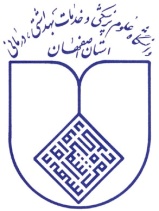              مدیریت امور پشتیبانیمحرمانهفرم ارزیابی، آموزش و انتصاب مسؤولین امور پشتیبانی واحدهای تابعه دانشگاهنام واحد...........................یادآوری:تائیدیه مدیر حراست واحد و هسته گزینش دانشگاه در خصوص سمت پیشنهادی قبل از زمان انجام فرآیند ارزیابی ، آموزش و انتصاب الزامی می باشد.جدول الف:(اطلاعات پایه)مشخصات فرد ارزیابی شونده مشخصات فرد ارزیابی شونده مشخصات فرد ارزیابی شونده مشخصات فرد ارزیابی شونده مشخصات فرد ارزیابی شونده مشخصات فرد ارزیابی شونده مشخصات فرد ارزیابی شونده نام ونام خانوادگی نام پدرشماره شناسنامه شماره شناسنامه کدملی تاریخ تولدشماره پرسنلی مدرک تحصیلیرشته تحصیلیشماره تماس منزلشماره تماس منزلشماره تماس محل کارشماره تلفن همراهمحل سکونتوضعیت استخداموضعیت استخدامپست سازمانیپست سازمانیسابقه کارسمت قبلیسمت قبلیسمت فعلیسمت فعلیسمت پیشنهادیسمتمیزان سابقه کارسمتمیزان سابقه کارسمت پیشنهادیتأییدیه حراست واحد در خصوص اشتغال نامبرده در سمت پیشنهادی(تصویر نامه به پیوست ضمیمه گردد)تأییدیه حراست واحد در خصوص اشتغال نامبرده در سمت پیشنهادی(تصویر نامه به پیوست ضمیمه گردد)تأییدیه مدیر واحدتأییدیه مدیر واحدتأییدیه واحد کارگزینی محل خدمت(دارا بودن شرایط احراز)تأییدیه واحد کارگزینی محل خدمت(دارا بودن شرایط احراز)تأییدیه واحد کارگزینی محل خدمت(دارا بودن شرایط احراز)شماره نامهتاریخ نامهشماره نامهتاریخ نامهمسؤول واحدامضا و تاریخمهرکارگزینیتأییدیه گزینش دانشگاه در خصوص اشتغال نامبرده در سمت پیشنهادی (تصویر نامه به پیوست ضمیمه گردد)تأییدیه گزینش دانشگاه در خصوص اشتغال نامبرده در سمت پیشنهادی (تصویر نامه به پیوست ضمیمه گردد)جهت انتصاب کارکنان در مشاغل حساس و خاص با نوع استخدام پیمانی، آزمایشی، قراردادی و عناوین مشابه ( به جز مستخدمین رسمی قطعی) این قسمت توسط واحد کارگزینی محل خدمت تکمیل  و ممهور به مهر گردد.شماره نامهتاریخ نامهجهت انتصاب کارکنان در مشاغل حساس و خاص با نوع استخدام پیمانی، آزمایشی، قراردادی و عناوین مشابه ( به جز مستخدمین رسمی قطعی) این قسمت توسط واحد کارگزینی محل خدمت تکمیل  و ممهور به مهر گردد.نوع تصدی نوع تصدی صدور ابلاغ انشاییاختصاص پست سازمانی و فعالیت در پست مربوطه ردیفردیفعواملعواملامتیازامتیازامتیازحداکثر امتیازامتیاز کسب شدهمستنداتمستندات11وضعیت استخدامطرح222611وضعیت استخدامقرارداد کار معین، خرید خدمت، قانون کار، تبصره و ...444611وضعیت استخدامپیمانی555611وضعیت استخدامرسمی 666622میزان تحصیلاتدیپلم222622میزان تحصیلاتفوق دیپلم444622میزان تحصیلاتلیسانس و بالاتر666633سابقه اجرایی مرتبطبه ازای هر سال سابقه مرتبط1116تصویر مستندات سوابق اجرایی مرتبط  پیوست گرددتصویر مستندات سوابق اجرایی مرتبط  پیوست گردد44رشته تحصیلی مرتبط6666تصویر مدرک تحصیلی پیوست گرددتصویر مدرک تحصیلی پیوست گردد44رشته تحصیلی غیر مرتبط3336تصویر مدرک تحصیلی پیوست گرددتصویر مدرک تحصیلی پیوست گردد55تشویق نامهرئیس دانشگاه و بالاتربه ازای هر مورد3امتیازبه ازای هر مورد3امتیازبه ازای هر مورد3امتیاز6تصویر تشویق نامه‌ها پیوست گرددتصویر تشویق نامه‌ها پیوست گردد55تشویق نامهمعاونین دانشگاهبه ازای هر مورد2امتیازبه ازای هر مورد2امتیازبه ازای هر مورد2امتیاز6تصویر تشویق نامه‌ها پیوست گرددتصویر تشویق نامه‌ها پیوست گردد55تشویق نامهمدیر واحدبه ازای هر مورد1 امتیازبه ازای هر مورد1 امتیازبه ازای هر مورد1 امتیاز6تصویر تشویق نامه‌ها پیوست گرددتصویر تشویق نامه‌ها پیوست گردد66میانگین نمره ارزیابی عملکردسالیانه  3 سال گذشتهمیانگین نمره ارزیابی عملکردسالیانه  3 سال گذشتهبه ازای هر 10 نمره  1 امتیازبه ازای هر 10 نمره  1 امتیازبه ازای هر 10 نمره  1 امتیاز10جمع  امتیازات جمع  امتیازات جمع  امتیازات جمع  امتیازات جمع  امتیازات جمع  امتیازات جمع  امتیازات 40یادآوری:حداقل امتیاز مورد نیاز در ارزیابی جدول الف 25 می باشد.یادآوری:حداقل امتیاز مورد نیاز در ارزیابی جدول الف 25 می باشد.یادآوری:حداقل امتیاز مورد نیاز در ارزیابی جدول الف 25 می باشد.یادآوری:حداقل امتیاز مورد نیاز در ارزیابی جدول الف 25 می باشد.یادآوری:حداقل امتیاز مورد نیاز در ارزیابی جدول الف 25 می باشد.یادآوری:حداقل امتیاز مورد نیاز در ارزیابی جدول الف 25 می باشد.یادآوری:حداقل امتیاز مورد نیاز در ارزیابی جدول الف 25 می باشد.یادآوری:حداقل امتیاز مورد نیاز در ارزیابی جدول الف 25 می باشد.یادآوری:حداقل امتیاز مورد نیاز در ارزیابی جدول الف 25 می باشد.یادآوری:حداقل امتیاز مورد نیاز در ارزیابی جدول الف 25 می باشد.یادآوری:حداقل امتیاز مورد نیاز در ارزیابی جدول الف 25 می باشد.جدول ب: (امتیازات مربوط به ارزیابی سوابق کاری):جدول ب: (امتیازات مربوط به ارزیابی سوابق کاری):جدول ب: (امتیازات مربوط به ارزیابی سوابق کاری):جدول ب: (امتیازات مربوط به ارزیابی سوابق کاری):جدول ب: (امتیازات مربوط به ارزیابی سوابق کاری):جدول ب: (امتیازات مربوط به ارزیابی سوابق کاری):جدول ب: (امتیازات مربوط به ارزیابی سوابق کاری):جدول ب: (امتیازات مربوط به ارزیابی سوابق کاری):جدول ب: (امتیازات مربوط به ارزیابی سوابق کاری):جدول ب: (امتیازات مربوط به ارزیابی سوابق کاری):جدول ب: (امتیازات مربوط به ارزیابی سوابق کاری):مواردمواردمواردمواردحداکثر امتیازامتیازکسب شدهامتیازکسب شدهمستنداتمستندات11آشنایی باقوانین و مقررات اداری  و  فرآیندهای انجام کارآشنایی باقوانین و مقررات اداری  و  فرآیندهای انجام کارآشنایی باقوانین و مقررات اداری  و  فرآیندهای انجام کارآشنایی باقوانین و مقررات اداری  و  فرآیندهای انجام کار422هماهنگی و اجرای قوانین مرتبط باامور محوله هماهنگی و اجرای قوانین مرتبط باامور محوله هماهنگی و اجرای قوانین مرتبط باامور محوله هماهنگی و اجرای قوانین مرتبط باامور محوله 433آشنایی با آئین نامه مالی معاملاتی دانشگاهآشنایی با آئین نامه مالی معاملاتی دانشگاهآشنایی با آئین نامه مالی معاملاتی دانشگاهآشنایی با آئین نامه مالی معاملاتی دانشگاه444توانائی ارائه پیشنهادات موثر در مسائل کاریتوانائی ارائه پیشنهادات موثر در مسائل کاریتوانائی ارائه پیشنهادات موثر در مسائل کاریتوانائی ارائه پیشنهادات موثر در مسائل کاری455تناسب اطلاعات و توانایی های فرد با پست پیشنهادیتناسب اطلاعات و توانایی های فرد با پست پیشنهادیتناسب اطلاعات و توانایی های فرد با پست پیشنهادیتناسب اطلاعات و توانایی های فرد با پست پیشنهادی466توانایی تجزیه و تحلیل  مسائلتوانایی تجزیه و تحلیل  مسائلتوانایی تجزیه و تحلیل  مسائلتوانایی تجزیه و تحلیل  مسائل477توانایی کار با رایانه و آشنایی با مهارتهای مورد نیازتوانایی کار با رایانه و آشنایی با مهارتهای مورد نیازتوانایی کار با رایانه و آشنایی با مهارتهای مورد نیازتوانایی کار با رایانه و آشنایی با مهارتهای مورد نیاز388نظم و انضباط اداری/مسؤولیت پذیرینظم و انضباط اداری/مسؤولیت پذیرینظم و انضباط اداری/مسؤولیت پذیرینظم و انضباط اداری/مسؤولیت پذیری399مشارکت در فعالیت های جاری سازمانمشارکت در فعالیت های جاری سازمانمشارکت در فعالیت های جاری سازمانمشارکت در فعالیت های جاری سازمان31010نحوه ارتباط با مدیریتنحوه ارتباط با مدیریتنحوه ارتباط با مدیریتنحوه ارتباط با مدیریت31111آشنایی با اصول حسابداریآشنایی با اصول حسابداریآشنایی با اصول حسابداریآشنایی با اصول حسابداری31212میزان تسلط برکار وفعالیت های واحدمیزان تسلط برکار وفعالیت های واحدمیزان تسلط برکار وفعالیت های واحدمیزان تسلط برکار وفعالیت های واحد31313توانایی انجام فعالیت های مدیریتی(برنامه ریزی، هماهنگی،سازماندهی، کنترل)توانایی انجام فعالیت های مدیریتی(برنامه ریزی، هماهنگی،سازماندهی، کنترل)توانایی انجام فعالیت های مدیریتی(برنامه ریزی، هماهنگی،سازماندهی، کنترل)توانایی انجام فعالیت های مدیریتی(برنامه ریزی، هماهنگی،سازماندهی، کنترل)31414خلاقیت و نوآوری فرآیندهای کاریخلاقیت و نوآوری فرآیندهای کاریخلاقیت و نوآوری فرآیندهای کاریخلاقیت و نوآوری فرآیندهای کاری31515سرعت در انجام امور محولهسرعت در انجام امور محولهسرعت در انجام امور محولهسرعت در انجام امور محوله31616گواهی‌های دوره آموزشی  مرتبط با شغل مورد تصدیگواهی‌های دوره آموزشی  مرتبط با شغل مورد تصدیگواهی‌های دوره آموزشی  مرتبط با شغل مورد تصدیگواهی‌های دوره آموزشی  مرتبط با شغل مورد تصدی3تصویر حداقل 3دوره مرتبط ارائه گردد(هر دوره آموزشی 2 امتیاز دارد)تصویر حداقل 3دوره مرتبط ارائه گردد(هر دوره آموزشی 2 امتیاز دارد)1717توانایی ایجاد ارتباط با  مراجعین و همکارانتوانایی ایجاد ارتباط با  مراجعین و همکارانتوانایی ایجاد ارتباط با  مراجعین و همکارانتوانایی ایجاد ارتباط با  مراجعین و همکاران31818تسلط بر آئین نگارش مکاتبات اداریتسلط بر آئین نگارش مکاتبات اداریتسلط بر آئین نگارش مکاتبات اداریتسلط بر آئین نگارش مکاتبات اداری3جمع جمع جمع جمع جمع جمع 60جدول الف و ب توسط مدیر واحد تأیید  گردد.مجموع امتیاز کسب شده جدول الف و ب ............. می‌باشد..جدول الف و ب توسط مدیر واحد تأیید  گردد.مجموع امتیاز کسب شده جدول الف و ب ............. می‌باشد..جدول الف و ب توسط مدیر واحد تأیید  گردد.مجموع امتیاز کسب شده جدول الف و ب ............. می‌باشد..جدول الف و ب توسط مدیر واحد تأیید  گردد.مجموع امتیاز کسب شده جدول الف و ب ............. می‌باشد..جدول الف و ب توسط مدیر واحد تأیید  گردد.مجموع امتیاز کسب شده جدول الف و ب ............. می‌باشد..جدول الف و ب توسط مدیر واحد تأیید  گردد.مجموع امتیاز کسب شده جدول الف و ب ............. می‌باشد..جدول الف و ب توسط مدیر واحد تأیید  گردد.مجموع امتیاز کسب شده جدول الف و ب ............. می‌باشد..جدول الف و ب توسط مدیر واحد تأیید  گردد.مجموع امتیاز کسب شده جدول الف و ب ............. می‌باشد..جدول الف و ب توسط مدیر واحد تأیید  گردد.مجموع امتیاز کسب شده جدول الف و ب ............. می‌باشد..جدول الف و ب توسط مدیر واحد تأیید  گردد.مجموع امتیاز کسب شده جدول الف و ب ............. می‌باشد..جدول الف و ب توسط مدیر واحد تأیید  گردد.مجموع امتیاز کسب شده جدول الف و ب ............. می‌باشد..مدارک و مستندات مورد نیاز که لازم است پیوست  گردد:1-تشویقی های اخذ شده در سنوات گذشته 2-مدارک دوره های آموزشی طی شده در رابطه با شغل مورد تصدی3-ارائه مدرک تحصیلی4-سوابق اجرایی مرتبط              5-عملکرد کمی و کیفی در سنوات گذشته6-ارائه پیشنهادات مرتبط با شغلمدارک و مستندات مورد نیاز که لازم است پیوست  گردد:1-تشویقی های اخذ شده در سنوات گذشته 2-مدارک دوره های آموزشی طی شده در رابطه با شغل مورد تصدی3-ارائه مدرک تحصیلی4-سوابق اجرایی مرتبط              5-عملکرد کمی و کیفی در سنوات گذشته6-ارائه پیشنهادات مرتبط با شغلمدارک و مستندات مورد نیاز که لازم است پیوست  گردد:1-تشویقی های اخذ شده در سنوات گذشته 2-مدارک دوره های آموزشی طی شده در رابطه با شغل مورد تصدی3-ارائه مدرک تحصیلی4-سوابق اجرایی مرتبط              5-عملکرد کمی و کیفی در سنوات گذشته6-ارائه پیشنهادات مرتبط با شغلمدارک و مستندات مورد نیاز که لازم است پیوست  گردد:1-تشویقی های اخذ شده در سنوات گذشته 2-مدارک دوره های آموزشی طی شده در رابطه با شغل مورد تصدی3-ارائه مدرک تحصیلی4-سوابق اجرایی مرتبط              5-عملکرد کمی و کیفی در سنوات گذشته6-ارائه پیشنهادات مرتبط با شغلمدارک و مستندات مورد نیاز که لازم است پیوست  گردد:1-تشویقی های اخذ شده در سنوات گذشته 2-مدارک دوره های آموزشی طی شده در رابطه با شغل مورد تصدی3-ارائه مدرک تحصیلی4-سوابق اجرایی مرتبط              5-عملکرد کمی و کیفی در سنوات گذشته6-ارائه پیشنهادات مرتبط با شغلمدارک و مستندات مورد نیاز که لازم است پیوست  گردد:1-تشویقی های اخذ شده در سنوات گذشته 2-مدارک دوره های آموزشی طی شده در رابطه با شغل مورد تصدی3-ارائه مدرک تحصیلی4-سوابق اجرایی مرتبط              5-عملکرد کمی و کیفی در سنوات گذشته6-ارائه پیشنهادات مرتبط با شغلمدارک و مستندات مورد نیاز که لازم است پیوست  گردد:1-تشویقی های اخذ شده در سنوات گذشته 2-مدارک دوره های آموزشی طی شده در رابطه با شغل مورد تصدی3-ارائه مدرک تحصیلی4-سوابق اجرایی مرتبط              5-عملکرد کمی و کیفی در سنوات گذشته6-ارائه پیشنهادات مرتبط با شغلمدارک و مستندات مورد نیاز که لازم است پیوست  گردد:1-تشویقی های اخذ شده در سنوات گذشته 2-مدارک دوره های آموزشی طی شده در رابطه با شغل مورد تصدی3-ارائه مدرک تحصیلی4-سوابق اجرایی مرتبط              5-عملکرد کمی و کیفی در سنوات گذشته6-ارائه پیشنهادات مرتبط با شغلمدارک و مستندات مورد نیاز که لازم است پیوست  گردد:1-تشویقی های اخذ شده در سنوات گذشته 2-مدارک دوره های آموزشی طی شده در رابطه با شغل مورد تصدی3-ارائه مدرک تحصیلی4-سوابق اجرایی مرتبط              5-عملکرد کمی و کیفی در سنوات گذشته6-ارائه پیشنهادات مرتبط با شغلمدارک و مستندات مورد نیاز که لازم است پیوست  گردد:1-تشویقی های اخذ شده در سنوات گذشته 2-مدارک دوره های آموزشی طی شده در رابطه با شغل مورد تصدی3-ارائه مدرک تحصیلی4-سوابق اجرایی مرتبط              5-عملکرد کمی و کیفی در سنوات گذشته6-ارائه پیشنهادات مرتبط با شغلمدارک و مستندات مورد نیاز که لازم است پیوست  گردد:1-تشویقی های اخذ شده در سنوات گذشته 2-مدارک دوره های آموزشی طی شده در رابطه با شغل مورد تصدی3-ارائه مدرک تحصیلی4-سوابق اجرایی مرتبط              5-عملکرد کمی و کیفی در سنوات گذشته6-ارائه پیشنهادات مرتبط با شغلموارد و دلایل توجیهی جهت معرفی فرد مذکورموارد و دلایل توجیهی جهت تعویض فرد قبلی1-2-3-4-1-2-3-4-اطلاعات فوق مورد تأییداست.مهر و امضایمسؤول مافوق	نام و نام خانوادگی................................................تاریخ.........................	اطلاعات فوق مورد تأیید است.مهر و امضای مدیر واحد	نام و نام خانوادگی................................................ تاریخ.........................نظریه سرپرست اداره و معاون مربوطه در مدیریت خدمات پشتیبانی دانشگاه :...................................................................................................................................................................................................................................................................................................................................................................................................................................................................................................................................................................................................................................................................................................................................................................................................................................................................تاریخ / امضا                                                                                                                                                                              تاریخ / امضانظریه سرپرست اداره و معاون مربوطه در مدیریت خدمات پشتیبانی دانشگاه :...................................................................................................................................................................................................................................................................................................................................................................................................................................................................................................................................................................................................................................................................................................................................................................................................................................................................تاریخ / امضا                                                                                                                                                                              تاریخ / امضابکارگیری نامبرده بعنوان مسؤول .........................ضمن هماهنگی و تعامل مستمر با واحدهاي اين مديريت  بلا مانع است .بکارگیری نامبرده بعنوان مسؤول ........................ به مصلحت نمی باشد.                                                                                                                                                                         مدیر امور پشتیبانی و تجهیزات پزشکی		دانشگاه علوم پزشکی اصفهانبکارگیری نامبرده بعنوان مسؤول .........................ضمن هماهنگی و تعامل مستمر با واحدهاي اين مديريت  بلا مانع است .بکارگیری نامبرده بعنوان مسؤول ........................ به مصلحت نمی باشد.                                                                                                                                                                         مدیر امور پشتیبانی و تجهیزات پزشکی		دانشگاه علوم پزشکی اصفهان